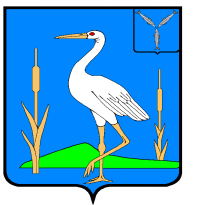 АДМИНИСТРАЦИЯ БОЛЬШЕКАРАЙСКОГО МУНИЦИПАЛЬНОГО ОБРАЗОВАНИЯ  РОМАНОВСКОГО  МУНИЦИПАЛЬНОГО РАЙОНАСАРАТОВСКОЙ ОБЛАСТИРАСПОРЯЖЕНИЕот 05.05.2023 года №15 -рОб утверждении Положения  «О порядке расходования средстврезервного фонда Большекарайскогомуниципального образованияРомановского муниципального района Саратовской области»           В соответствии со статьей 81 Бюджетного кодекса Российской Федерации:1.Утвердить Положение о порядке расходования средств резервного фонда Большекарайского муниципального образования Романовского муниципального района Саратовской области(далее – Положение) , согласно приложению.          2.Признать утратившим силу распоряжение администрации Большекарайского муниципального образования от 09.12.2019 года № 38-р «Об утверждении Положения о порядке расходования средств резервного фонда Большекарайского муниципального образования Романовского муниципального района Саратовской области»,от 28.09.2022 года № 29-р«О внесении изменений в распоряжение  администрации Большекарайского муниципального образования  от 09.12.2019 года  № 38-р «Об утверждении Положения о порядке расходования средств резервного фонда администрации Большекарайского муниципального  образования Романовского муниципального  района Саратовской области».   3.Разместить настоящее распоряжение на официальном сайте администрации Большекарайского муниципального образования Романовского муниципального района Саратовской области.4. Контроль за исполнением настоящего распоряжения оставляю за собой.Глава Большекарайскогомуниципального образования                            Н.В.Соловьева                                Приложение к распоряжению  администрации Романовского муниципального района Саратовской областиот  05.05.2023года  № 15-р                                       ПОЛОЖЕНИЕо порядке расходования средств резервного фонда Большекарайского муниципального образования Романовского муниципального района Саратовской области1. Формирование резервного фонда Большекарайского муниципального образования Романовского муниципального района Саратовской области1.1. Резервный фонд Большекарайского муниципального образования Романовского муниципального района Саратовской области (далее - резервный фонд) формируется в составе бюджета Большекарайского муниципального образования Романовского муниципального образования (далее – бюджета Большекарайского МО) в размере не более трех процентов расходной части бюджета Большекарайского муниципального образования Романовского муниципального района Саратовской области.1.2. Размер резервного фонда определяется при формировании бюджета Большекарайского МО на соответствующий финансовый год и плановый период и устанавливается решением Совета Большекарайского муниципального образования Романовского муниципального района Саратовской области о бюджете Большекарайского муниципального образования Романовского муниципального района Саратовской области на очередной финансовый год и плановый период.1.3. Расходы резервного фонда предусматриваются в бюджете Большекарайского МО отдельной строкой.2. Направления расходования средств резервного фонда2.1. Расходование средств резервного фонда осуществляется по следующим основным направлениям:2.1.1. Финансирование мероприятий для частичного покрытия расходов по ликвидации последствий чрезвычайных ситуаций и стихийных бедствий, в том числе расходов на:2.1.1.1. проведение ремонтных и неотложных аварийно-восстановительных работ по ликвидации последствий стихийных бедствий и других чрезвычайных ситуаций;2.1.1.2. проведение экстренных противопаводковых мероприятий;2.1.1.3. оказание единовременной материальной помощи гражданам, пострадавшим в результате чрезвычайных ситуаций;2.1.1.4. подготовку, развертывание и содержание временных пунктов размещения пострадавших граждан и их питание в течение необходимого срока, но не более одного месяца;2.1.1.5. восполнение израсходованного резерва продовольствия, вещевого имущества, товаров первой необходимости, технических средств доставки пищи.2.1.2. Финансирование иных непредвиденных расходов.К иным непредвиденным расходам относятся расходы на проведение ремонтных и восстановительных работ, не связанных с чрезвычайными ситуациями.Выделение средств из резервного фонда на финансирование иных непредвиденных расходов производится в случаях, когда средств, находящихся в распоряжении администрации Большекарайского муниципального образования, осуществляющих указанные расходы, недостаточно.2.1.2.1 Финансирование расходов на приобретение материальных ценностей и услуг связанных с проведением мероприятий по частичной мобилизации в Российской Федерации, а так же поддержку членов семей мобилизованных и заключивших контракт о добровольном содействии выполнения задач, возложенных на вооруженные силы Российской Федерации;2.1.2.2 Финансирование расходов по финансовому обеспечению затрат на закупку материалов, оборудования, изделий, конструкций строительного назначения для проведения восстановительных работ в населенных пунктах Сватовского района Луганской Народной Республики.2.2. Использование средств резервного фонда на цели, не предусмотренные настоящим Положением, не допускается.3. Управление средствами резервного фонда3.1. Решение об использовании средств резервного фонда принимается главой Большекарайского муниципального образования в форме распоряжения администрации Большекарайского муниципального образования.3.2. Выделение средств из резервного фонда на ликвидацию последствий чрезвычайных ситуаций и стихийных бедствий осуществляет администрация Большекарайского муниципального образования на основании распоряжения главы Большекарайского муниципального образования.3.3. Для выделения средств из резервного фонда физическим и юридическим лицам необходимо обратиться с заявлением в письменной форме к главе Большекарайского муниципального образования о выделении средств из резервного фонда с обоснованием причины, с приложением соответствующих документов.3.4. Основанием для подготовки проекта распоряжений администрации Большекарайского муниципального образования о выделении средств (подпункт 2.1.1.) является решение комиссии по предупреждению и ликвидации чрезвычайных ситуаций и обеспечению пожарной безопасности администрации Большекарайского муниципального образования, принятое на основании документов, подтверждающих факт возникновения чрезвычайной ситуации или стихийного бедствия либо факт угрозы возникновения чрезвычайной ситуации с приложением документов, обосновывающих размер финансовой помощи.3.5. При использовании средств резервного фонда в соответствии с подпунктом 2.1.2.1 пункта 2.1, поддержка членов семей мобилизованных и заключивших контракт о добровольном содействии выполнения задач, возложенных на вооруженные силы РФ может быть оказана в виде материальной помощи на расходы, связанные с временными трудностями, объективно нарушающими жизнедеятельность гражданина. Основанием для подготовки проекта распоряжений администрации Большекарайского муниципального образования о выделении средств на приобретение материальных ценностей и услуг является решение межведомственной комиссии по оказанию неотложной адресной социальной поддержки.3.6  Заявление рассматривается уполномоченными должностными лицами в 30-ти дневный срок, установленный действующим законодательством.4. Контроль за расходованием средств резервного фонда 4.1. Контроль за расходованием средств резервного фонда осуществляется администрацией Большекарайского муниципального образования.4.2. Резервный фонд исполняется в течение календарного года. Неиспользованные остатки резервного фонда на следующий год не переносятся.4.3. Расходы, произведенные за счет средств резервного фонда, отражаются в отчете об исполнении бюджета Большекарайского МО по соответствующим кодам бюджетной классификации.4.4. Отчет об использовании бюджетных ассигнований резервного фонда Большекарайского муниципального образования Романовского муниципального района прилагается к годовому отчету об исполнении бюджета Большекарайского МО в случае расходования средств резервного фонда.  